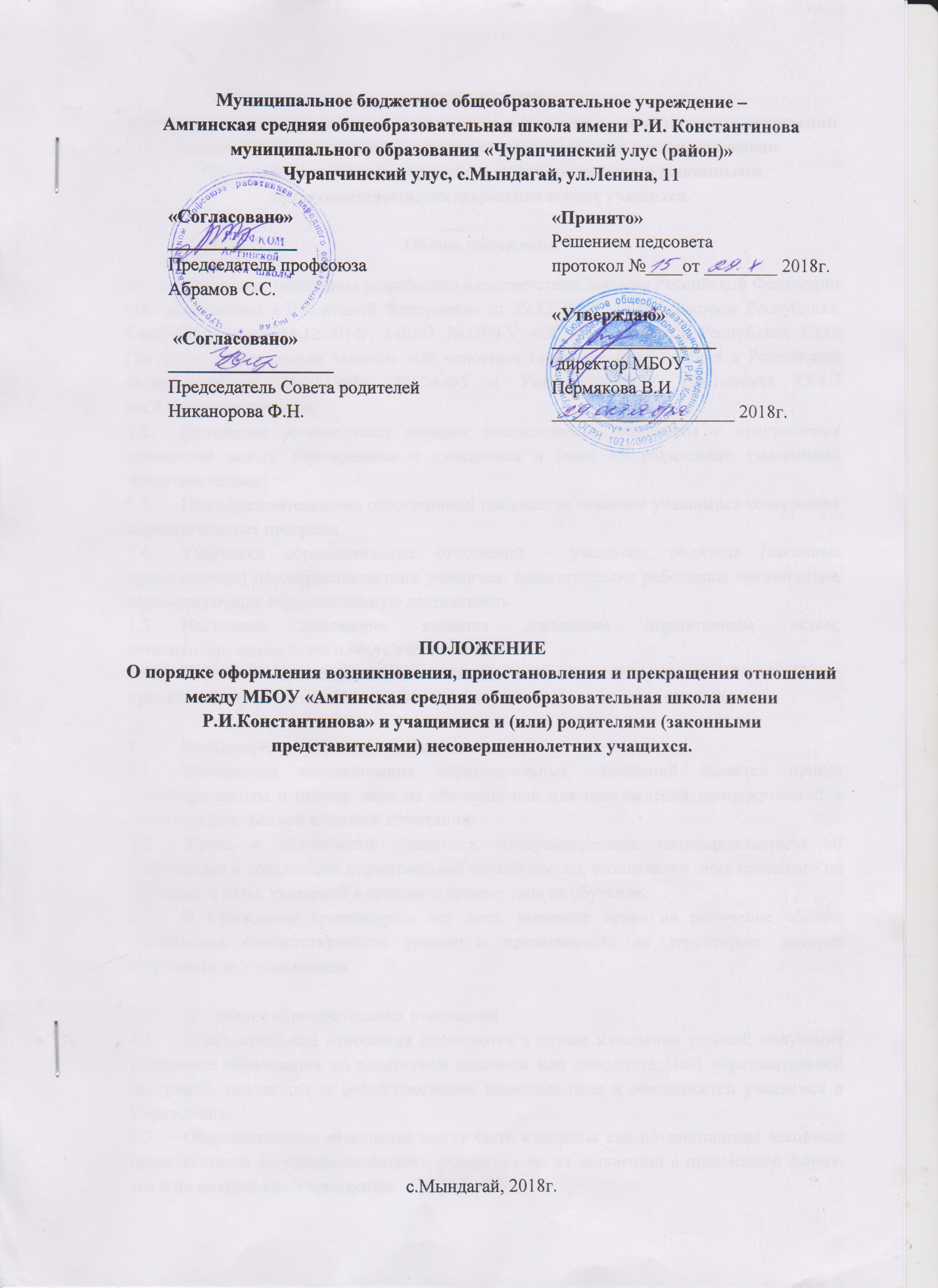 ПОЛОЖЕНИЕО порядке оформления возникновения, приостановления и прекращения отношений между МБОУ «Амгинская средняя общеобразовательная школа имени Р.И.Константинова» и учащимися и (или) родителями (законными представителями) несовершеннолетних учащихся.

Общие положения Настоящее положение разработано в соответствии Законом Российской Федерации «Об образовании в Российской Федерации» от 29.12.2012г. №273, Законом Республики Саха (Якутия) от 15.12.2014г. 1401-3 №3590-V «Об образовании в Республике Саха (Якутия)», Федеральным законом «Об основных гарантиях прав ребенка в Российской Федерации» от 24.07.1998г. №124-ФЗ и Уставом МБОУ «Амгинская СОШ им.Р.И.Константинова».Положение устанавливает порядок возникновения, изменения и прекращения отношений между Учреждением и учащимися и (или) их родителями (законными представителями).Под образовательными отношениями понимается освоение учащимися содержания образовательных программ.Участники образовательных отношений – учащиеся, родителя (законные представители) несовершеннолетних учащихся, педагогические работники, организации, осуществляющие образовательную деятельность.Настоящее положение является локальным нормативным актом, регламентирующим деятельность учреждения.Положение принимается педагогическим советом на неопределенный срок. После принятия новой редакции Положения, предыдущая редакция утрачивает силу.Возникновение образовательных отношенийОснованием возникновения образовательных отношений является приказ директора школы о приеме лица на обучение или для прохождения промежуточной и (или) государственной итоговой аттестации. Права и обязанности учащегося, предусмотренные законодательством об образовании и локальными нормативными актами школы, возникают у лица принятого на обучение, с даты, указанной в приказе о приеме лица на обучение.В учреждение принимаются все дети, имеющие право на получение общего образования соответствующего уровня и проживающие на территории, которая закреплена за Учреждением.Изменение образовательных отношенийОбразовательные отношения изменяются в случае изменения условий получения учащимися образования по конкретной основной или дополнительной образовательной программе, повлекших за собой изменение взаимных прав и обязанностей учащегося и Учреждения.Образовательные отношения могут быть изменены как по инициативе законных представителей несовершеннолетнего учащегося по их заявлению в письменной форме, так и по инициативе Учреждения.Основанием для изменения образовательных отношений является приказ директора учреждения.3.4. Права и обязанности учащегося, предусмотренные законодательством об образовании и локальными нормативными актами Учреждения, изменяются с датой издания приказа или с иной указанной в нем даты. 4. Приостановление образовательных отношений.4.1. Образовательные отношения могут быть приостановлены в случае отсутствия учащегося на учебных занятиях по следующим причинам:1) нахождение в оздоровительном учреждении;2) продолжительная болезнь;3) длительное медицинское обследование;4) иные семейные обстоятельства.4.2. Приостановление образовательных отношений, за исключением приостановления образовательных отношений по инициативе Учреждения, осуществляется по письменному заявлению учащегося, родителей (законных представителей) несовершеннолетнего учащегося. Форма заявления о приостановлении образовательных отношений разрабатывается в Учреждении. Приостановление образовательных отношений оформляется приказов директора Учреждения.5. Прекращение образовательных отношений5.1. Образовательные отношения прекращаются в связи с отчислением учащегося из Учреждения: 1) в связи с получением образования (завершением обучения); 2) досрочно в следующих случаях: - по инициативе учащегося или родителей (законных представителей) несовершеннолетнего учащегося, в том числе в случае перевода учащегося для продолжения обучения в другую организацию, осуществляющую образовательную деятельность;  - по инициативе Учреждения  в  случае  применения к учащемуся, достигшему возраста пятнадцати лет, отчисления как меры дисциплинарного взыскания. - по обстоятельствам, не зависящим от воли законных представителей учащегося и Учреждения, в том числе в случае ликвидации Учреждения. 5.2. Досрочное прекращение образовательных отношений по инициативе законных представителей не влечет за собой возникновение каких-либо дополнительных, в том числе материальных, обязательств перед Учреждением. 5.3. Основанием для прекращения образовательных отношений является приказ директора об отчислении. Права и обязанности  учащегося,  предусмотренныезаконодательством  об  образовании  и  локальными  нормативными  актами  Учреждения, прекращаются со дня его отчисления. 5.4. При досрочном прекращении образовательных отношений Учреждение в трехдневный срок после издания приказа директора об отчислении выдает законному представителю личное дело учащегося и справку об обучении по образцу, установленному Учреждением. 5.5. В случае прекращения деятельности Учреждения, а также в случае аннулирования у него лицензии на право осуществления образовательной деятельности, лишения государственной аккредитации, истечения срока действия свидетельства о государственной аккредитации учредитель обеспечивает перевод учащегося с согласия учащихся и родителей (законных представителей) несовершеннолетних в другие образовательные организации реализующие соответствующие образовательные программы. 